様式第１号	要配慮者登録（新規・変更・取消）申請書竜王町長 様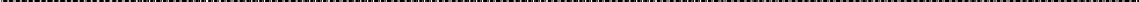 【 同 意 書 】 私は、災害時に援護が必要となるため、竜王町災害時要援護者登録台帳への登録を申請します。 あわせて、下記の記載事項が関係支援団体等（自治会、消防団、民生委員児童委員）へ情報提供され ることに同意いたします。また、登録内容に変更等が生じた場合は、速やかに届け出をいたします。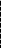 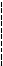 ※ 太枠の部分は、必ず記入ください。その他のすべての項目に記入する必要はありませ んが、できる範囲で記入してください。※ この要配慮者登録（新規・変更・取消）申請書による情報は、災害発生時に地域等の 支援により生命等の安全を図る目的で使用するものであり、目的以外にこの情報を使用 することはありません。申 請 者フリガナ㊞申	請  年  月 日申	請  年  月 日申 請 者氏 名㊞平成	年	月	日平成	年	月	日申 請 者住 所登録者との関係区	名区	名担当民生委員児童委員担当民生委員児童委員担当民生委員児童委員組	名組	名（世帯番号	）家族構成（本人含む）人人人登 録 者ふりがな性 別性 別男・女登 録 者氏	名性 別性 別男・女登 録 者生年月日明・大・昭・平	年	月	日生 （	歳）明・大・昭・平	年	月	日生 （	歳）明・大・昭・平	年	月	日生 （	歳）電話登 録 者住所竜王町大字竜王町大字竜王町大字電話登 録 者住所竜王町大字竜王町大字竜王町大字FAX登 録 者区分（○印をつける）１．高齢者（①一人暮らし  ②高齢者のみの世帯  ③介護保険要介護３以上）２．身体障がい者	３．知的障がい者４．精神障がい者	５．常時特別な医療等を必要とする在宅療養者６．外国人	７．乳幼児（０～３歳）	８．妊産婦９．その他、家族などの支援が困難なため非常時に支援を希望する者１．高齢者（①一人暮らし  ②高齢者のみの世帯  ③介護保険要介護３以上）２．身体障がい者	３．知的障がい者４．精神障がい者	５．常時特別な医療等を必要とする在宅療養者６．外国人	７．乳幼児（０～３歳）	８．妊産婦９．その他、家族などの支援が困難なため非常時に支援を希望する者１．高齢者（①一人暮らし  ②高齢者のみの世帯  ③介護保険要介護３以上）２．身体障がい者	３．知的障がい者４．精神障がい者	５．常時特別な医療等を必要とする在宅療養者６．外国人	７．乳幼児（０～３歳）	８．妊産婦９．その他、家族などの支援が困難なため非常時に支援を希望する者１．高齢者（①一人暮らし  ②高齢者のみの世帯  ③介護保険要介護３以上）２．身体障がい者	３．知的障がい者４．精神障がい者	５．常時特別な医療等を必要とする在宅療養者６．外国人	７．乳幼児（０～３歳）	８．妊産婦９．その他、家族などの支援が困難なため非常時に支援を希望する者１．高齢者（①一人暮らし  ②高齢者のみの世帯  ③介護保険要介護３以上）２．身体障がい者	３．知的障がい者４．精神障がい者	５．常時特別な医療等を必要とする在宅療養者６．外国人	７．乳幼児（０～３歳）	８．妊産婦９．その他、家族などの支援が困難なため非常時に支援を希望する者１．高齢者（①一人暮らし  ②高齢者のみの世帯  ③介護保険要介護３以上）２．身体障がい者	３．知的障がい者４．精神障がい者	５．常時特別な医療等を必要とする在宅療養者６．外国人	７．乳幼児（０～３歳）	８．妊産婦９．その他、家族などの支援が困難なため非常時に支援を希望する者特記事項（介護状況・認知症の有無・障がいの内容・病気の内容・必要な支援内容等）特記事項（介護状況・認知症の有無・障がいの内容・病気の内容・必要な支援内容等）特記事項（介護状況・認知症の有無・障がいの内容・病気の内容・必要な支援内容等）特記事項（介護状況・認知症の有無・障がいの内容・病気の内容・必要な支援内容等）特記事項（介護状況・認知症の有無・障がいの内容・病気の内容・必要な支援内容等）特記事項（介護状況・認知症の有無・障がいの内容・病気の内容・必要な支援内容等）特記事項（介護状況・認知症の有無・障がいの内容・病気の内容・必要な支援内容等）特記事項（介護状況・認知症の有無・障がいの内容・病気の内容・必要な支援内容等）緊急時の連絡先（事前に記載される方の承諾を得てください）緊急時の連絡先（事前に記載される方の承諾を得てください）緊急時の連絡先（事前に記載される方の承諾を得てください）緊急時の連絡先（事前に記載される方の承諾を得てください）緊急時の連絡先（事前に記載される方の承諾を得てください）緊急時の連絡先（事前に記載される方の承諾を得てください）緊急時の連絡先（事前に記載される方の承諾を得てください）緊急時の連絡先（事前に記載される方の承諾を得てください）ふりがな氏	名ふりがな氏	名続 柄住	所住	所電 話電 話電 話家族構成・同居の状況等家族構成・同居の状況等家族構成・同居の状況等家族構成・同居の状況等居住建物の構造・家の見取り図居住建物の構造・家の見取り図居住建物の構造・家の見取り図緊急通報 システム有  ・ 無有  ・ 無普段いる部屋普段いる部屋緊急通報 システム有  ・ 無有  ・ 無寝室の位置寝室の位置氏	名氏	名氏	名氏	名電話番号（FAX 番号）民生委員児童委員民生委員児童委員ケアマネージャーケアマネージャーかかりつけの病院・医院 名・電話番号かかりつけの病院・医院 名・電話番号かかりつけの病院・医院 名・電話番号かかりつけの病院・医院 名・電話番号その他その他その他その他その他その他その他避難所（地区避難所・福祉避難所・避難児や避難場所での注意事項等）避難所（地区避難所・福祉避難所・避難児や避難場所での注意事項等）避難所（地区避難所・福祉避難所・避難児や避難場所での注意事項等）避難所（地区避難所・福祉避難所・避難児や避難場所での注意事項等）避難所（地区避難所・福祉避難所・避難児や避難場所での注意事項等）避難所（地区避難所・福祉避難所・避難児や避難場所での注意事項等）避難所（地区避難所・福祉避難所・避難児や避難場所での注意事項等）町記載欄（特記事項）町記載欄（特記事項）町記載欄（特記事項）町記載欄（特記事項）町記載欄（特記事項）町記載欄（特記事項）町記載欄（特記事項）